                  RESUME         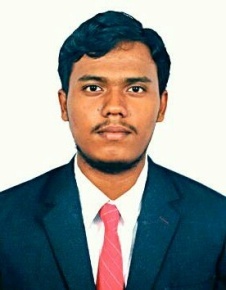 FROES                             SALES PROFESSIONAL  OBJECTIVES:     To obtain a responsible, a challenging position and to be able to share, improved and make full use of my knowledge and skills for the growth, betterment and progress of an established organization dynamically QUALIFICATIONS:Possess excellent monitoring and supervisory skills Know how to influence others, motivate them and also get the best out of them.Have high standards of work procedures, dress, grooming, punctuality & attendance.Always polite and helpful with work colleagues, managers and clients.On a personal level, she excels at making logical, intellectual and critical decisions .Possess excellent telephone etiquette and able to communicate with decision makers.Writing up accurate and grammatically correct sales correspondence. Accurately calculating figures such as discounts, interest, commissions and totalsAbility to handle multiple tasks with excellent organizational skillsPROFESSIONAL EXPERIENCE:1.Organization : Volkswagen Madras (KUN Capital Motors Private Limited),   Annanagar, Chennai, Tamilnadu Designation : Senior Sales Consultant Duration :  June 2014 to August 20152. FRESH FRUITS COMPANY GENREL TRADING LLC2015- TILL  NOW SALES COORDINATOR DUBAI,UAE.Responsibilities:Welcoming and appreciating prospectus customers Talking with customers to understand their requirements and expectations of a car suggesting them an appropriate car model.Elaborating advanced features to customers using a layman's language avoiding the technical jargonConveying the superiorities of that car model over others available in the same format Assuring them about the correctness of the price of the car by emphasizing its features Negotiating the price peacefully, but on a firm mental base Assisting them with information of the available finance options and relevant documentationPreparing second delivery of spinney’s and Union co-op and arranging the vehicle for any returns items in the branches.Recording the attendance and overtime of Merchandisers on daily basis.Following after every merchandiser in Union co-op branches regarding receiving or returns status.Converting the Oman LPO to excel file for our order process and forwarding to MAKET and to LOCAL ITEMS.Forwarding the evening LPO order of Thimaar, Union co-op, CARREFOUR.LULU.Respond to online on telephonic queriesLiaise between departments to provide support to sales activitiesAssess the progress of sales activitiesAssist in devising and implementing sales strategiesFollow up on all inquiries and prepare sales proposalsPerform DAILY sales reporting and analysisSTRENGTH AND SKILLSProfessionalCustomer service experience in an office setting.Can calculate figures and amounts such as discounts, interest, commissions, proportions and percentages.Strong ability to multi-task, prioritize and execute.Ability to perform under pressure and stressful conditions.PERSONALProfessional demeanor and attitude.A fast learner who can quickly understanding and articulate new technologies and processes.DECLARATION I hereby declare that the above information is true to the best of my knowledge and belief and nothing has been concealed or distorted. 	                           